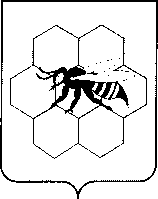 АДМИНИСТРАЦИЯсельского поселения      Майскоемуниципального района        Пестравский   Самарской области,446178 с.Майское, ул.Центральная, 13	446178 с.Майское, ул.Центральная, 13Тел/факс: 8(846)7423338Тел: 2-33-74Эл.почта: ad-spmaiskoe@mail.ruПОСТАНОВЛЕНИЕ03.02.2020 года   № 12	В целях обеспечения устойчивого развития территории сельского поселения Майское, обеспечения учета интересов граждан и их объединений, взаимосвязанного и согласованного регулирования градостроительных и земельно-имущественных отношений, в соответствии со статьями 31 Градостроительного кодекса Российской Федерации, руководствуясь статьей 28 Федерального закона от 6 октября 2003 года «Об общих принципах организации местного самоуправления в Российской Федерации», Уставом сельского поселения Майское муниципального района Пестравский Самарской области, Порядком организации и проведения публичных слушаний сельском поселении Майское муниципального района Пестравский Самарской области, утверждённым решением Собрания представителей сельского поселения Майское муниципального района Пестравский Самарской области от 26 июня 2019 года № 14А,	ПОСТАНОВЛЯЮ:1.	Провести на территории сельского поселения Майское муниципального района Пестравский Самарской области публичные слушания по вопросу обсуждения проекта Решения Собрания представителей сельского поселения Майское муниципального района Пестравский Самарской области «О внесении изменений в «Правила землепользования и застройки сельского поселения Майское муниципального района Пестравский Самарской области, утверждённых Решением Собрания представителей сельского поселения Майское муниципального района Пестравский Самарской области от 15.03.2017 года № 2» в части приведения положений раздела II Правил «Градостроительные регламенты» в соответствие с Классификатором видов разрешенного использования земельных участков, утвержденным Приказом Минэкономразвития России от 01.09.2014 № 540 (в редакции Приказа Минэкономразвития России от 03.02.2019 № 44).2.	        Срок проведения публичных слушаний по проекту внесения изменений в Правила – с 03.02.2020 года по 07.04.2020 года.3.	      Органом, уполномоченным на организацию и проведение публичных слушаний в соответствии с настоящим постановлением, является Комиссия по подготовке проекта правил землепользования и застройки сельского поселения Майское муниципального района Пестравский Самарской области (далее – Комиссия).4.          Представление участниками публичных слушаний предложений и замечаний по проекту внесения изменений в Правила, а также их учет осуществляется в соответствии с Порядком организации и проведения публичных слушаний в сельском поселении Майское муниципального района Пестарвкий Самарской области, утвержденным решением Собрания представителей сельского поселения Майское муниципального района Пестравский Самарской области от 26 июня 2019 года № 14А.5.        Место проведения публичных слушаний (место ведения протокола публичных слушаний)  в сельском поселении Майское муниципального района Пестравский Самарской области: 446178, Самарская область, Пестравский район, с.Майское, ул.Центральная, 13 6.		Публичные слушания по вопросу внесения изменений в Правила землепользования и застройки сельского поселения состоятся  25.03.2020 года в 15.00 часов по адресу: 446178, Самарская область, Пестравский район, село Майское, 	ул.Центральная, 137.	Прием замечаний и предложений от жителей поселения и иных заинтересованных лиц по проекту внесения изменений в Правила осуществляется по адресу, указанному в пункте 5 настоящего постановления в рабочие дни с 10 часов до 19 часов, в субботу с 12 до 17 часов.8.		Прием замечаний и предложений от жителей поселения и иных заинтересованных лиц по проекту внесения изменений в Правила прекращается 05.04.2020 года.9.		Назначить лицом, ответственным за ведение протокола публичных слушаний, протоколов мероприятий по информированию жителей поселения по вопросу публичных заместителя главы Администрации сельского поселения Майское  Харитонову С.А.10.		Администрации поселения в целях заблаговременного ознакомления жителей поселения и иных заинтересованных лиц с проектом внесения изменений в Правила обеспечить:официальное опубликование проекта внесения изменений в Правила в бюллетене «Официальный вестник сельского поселения Майское»;размещение проекта внесения изменений в Правила на официальном сайте администрации сельского поселения Майское в информационно-телекоммуникационной сети «Интернет»;беспрепятственный доступ к ознакомлению с проектом внесения изменений в Правила в здании Администрации поселения (в соответствии с режимом работы Администрации поселения).Глава сельского поселенияМайское муниципального районаПестравский Самарской области                                                    ЛАНКИН П.В.О назначении публичных слушаний по вопросу обсуждения проекта Решения Собрания представителей сельского поселения Майское муниципального района Пестравский Самарской области «О внесении изменений в Правила землепользования и застройки сельского поселения Майское муниципального района Пестравский Самарской области, утверждённых Решением Собрания представителей сельского поселения Майское муниципального района Пестравский Самарской области № 2 от 15.03.2017г.» 